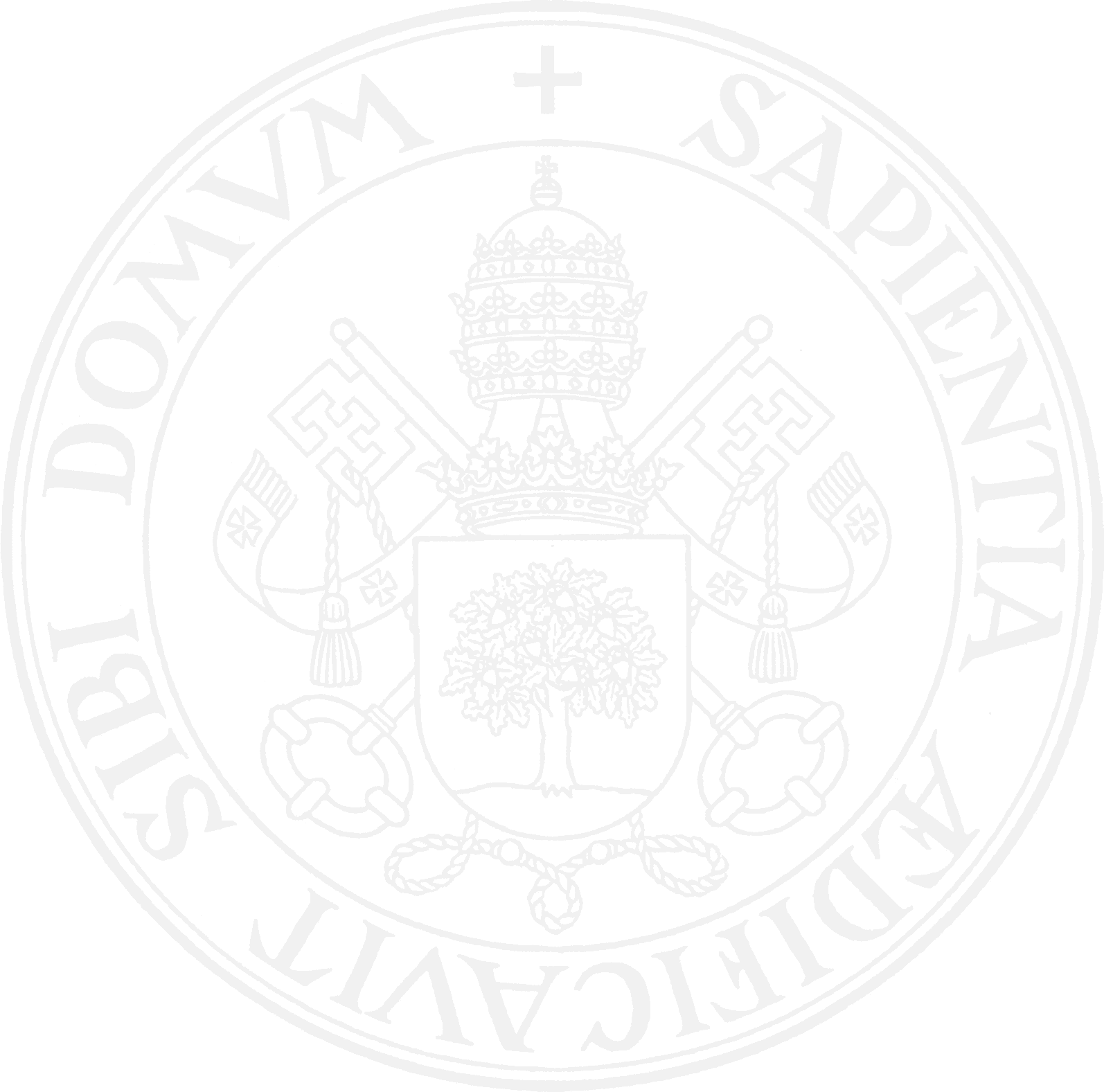 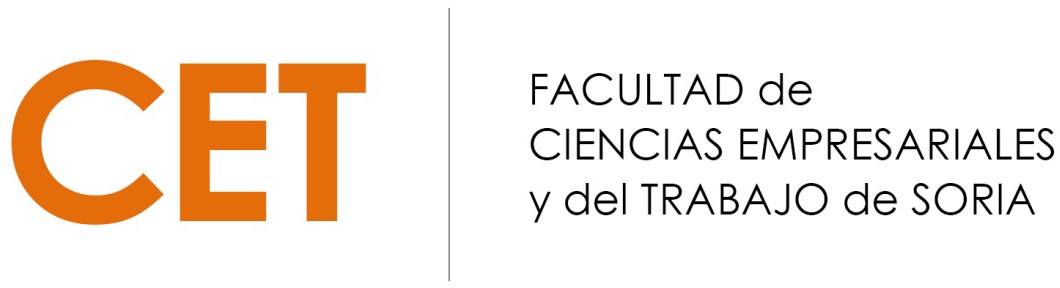 EXÁMENES PEC EN ADE Y RLRHCurso 2021-2022	Convocatoria extraordinaria del primer cuatrimestreCurso 1ºCurso 2ºCurso 3ºCurso 4ºCurso 5ºCampus “Duques de Soria”, s/n	·	42004 SORIA	·	Tfno: 975/12 93 00	·	Fax: 975/12 93 01	·	e-mail: cet@uva.esCÓDIGOASIGNATURAFECHAHORARIOAULAS41951Introducción a la Economía01/0216.00A1441883Introducción al Derecho civil03/0216.00A1441953Matemáticas I07/029.00N141882Introducción a la Economía de la empresa09/029.00A1441950Historia económica mundial11/029.00A14CÓDIGOASIGNATURAFECHAHORARIOAULAS41964Microeconomía I31/0116.00N141965Régimen fiscal de la empresa I02/0216.00N141963Fundamentos de Marketing04/0216.00N141962Estadística II07/0216.00N141960Contabilidad financiera I09/0216.00A1241961Derecho mercantil I11/0216.00A12CÓDIGOASIGNATURAFECHAHORARIOAULAS41975Dirección financiera I31/019.00C141891Psicología social02/029.00C141893Derecho del trabajo II04/029.00C141972Análisis de estados contables07/029.00C141976Econometría I09/029.00N141973Dirección comercial I11/029.00A07CÓDIGOASIGNATURAFECHAHORARIOAULAS41901Derecho sindical01/0216.00A1741902Dirección de recursos humanos I02/0216.00A1741977Macroeconomía03/0216.00A1741892Sociología de las organizaciones y de lasrelaciones industriales08/029.00A1741900Derecho procesal laboral10/029.00A17CÓDIGOASIGNATURAFECHAHORARIOAULAS41984Dirección estratégica03/0216.00A1241904Prevención de riesgos laborales II08/029.00A12